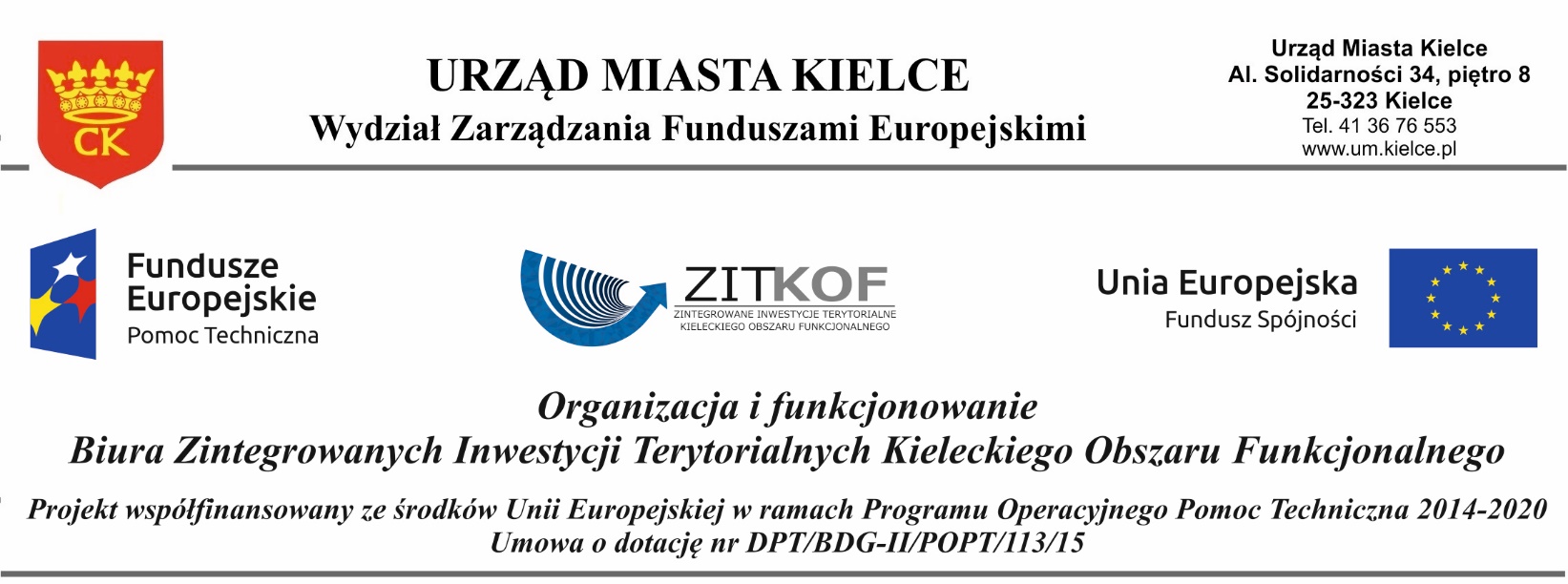 Ofertana kompleksową organizację 3 dniowej, krajowej, wizyty studyjnej dla maksymalnie 20 pracowników Instytucji Pośredniczącej we wdrażaniu Zintegrowanych Inwestycji Terytorialnych kieleckiego obszaru funkcjonalnego na potrzeby projektu „Organizacja i funkcjonowanie Biura Zintegrowanych Inwestycji Terytorialnych Kieleckiego Obszaru Funkcjonalnego” współfinansowanego ze środków Unii Europejskiej w ramach Programu Operacyjnego Pomoc Techniczna na lata 2014 - 2020  Informacje o Oferencie:Oświadczenia Oferenta / Sprzedawcy:Oświadczam, iż zapoznałem się ze „Szczegółowym opisem zamówienia” i wyrażam zgodę na stosowanie jego zapisów.Oświadczam, iż nie podlegam przesłankom o których mowa w art. 24 Ustawy Prawo Zamówień Publicznych (t.j. Dz. U. 
z 2015 r. poz. 2164 z późn. zm.).Złożona przeze mnie oferta jest dla mnie wiążąca przez okres nie krótszy niż 30 dni liczonych od momentu zakończenia naboru ofert oraz jestem gotów osobiście podpisać w siedzibie Zamawiającego umowę na kompleksową organizację wizyty studyjnej w terminie 5 dni roboczych od momentu rozstrzygnięcia postępowania.Załączniki do oferty:Koncepcja realizacji wizyty studyjnej.Wykaz wykonanych usług (według załącznika nr 1 do oferty). Podpis (osoby upoważnionej do reprezentowania):Kompleksowa organizacja 3-dniowej krajowej wizyty studyjnej.Kompleksowa organizacja 3-dniowej krajowej wizyty studyjnej.Cena jednostkowa brutto za osobę w PLN, w tym VAT (proszę wskazać stawkę i kwotę VAT)Cena brutto zawiera podatek VAT oraz wszystkie koszty związane z całkowitym wykonaniem przedmiotu zamówieniaCena brutto zawiera podatek VAT oraz wszystkie koszty związane z całkowitym wykonaniem przedmiotu zamówieniaNazwaAdresNr telefonu kontaktowegoAdres e-mailNIPREGONImię i nazwisko osoby upoważnionej do podejmowania decyzjiImię i nazwisko